 Гранты Первых 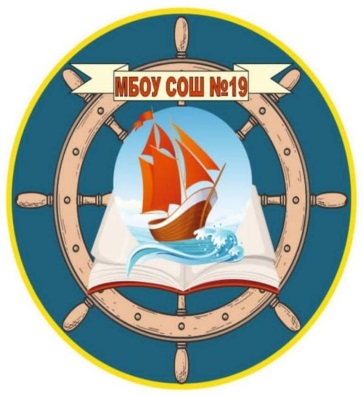 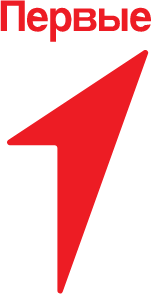 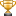 ПРИГЛАШЕНИЕУважаемый Андрей Вадимович!Приглашаем ВАС на открытие интерактивной проектной площадки «Ветер надежд»
 Старт работы площадки 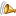 13 октября 2023 г. в 11-00 ч. в МБОУ СОШ №19 села Бродово.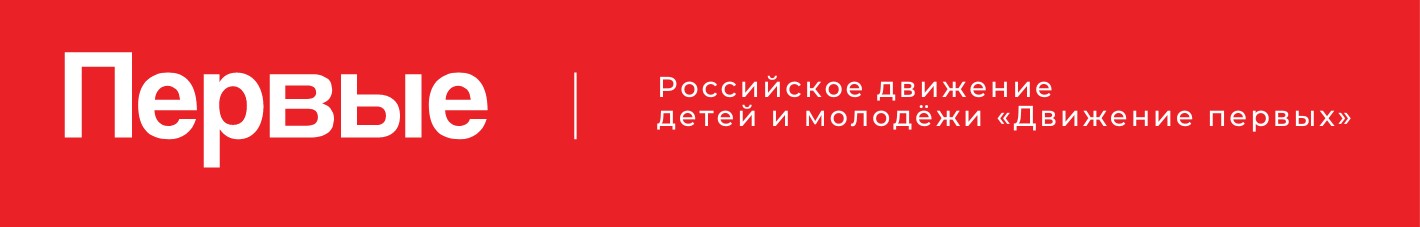 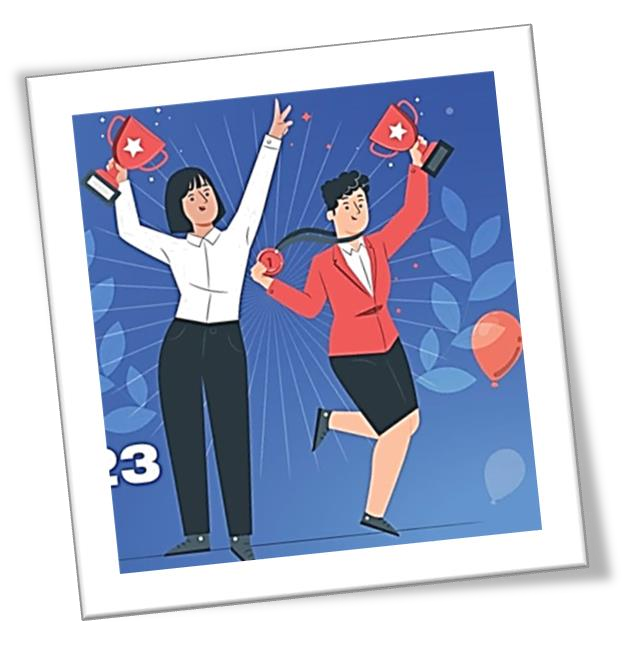 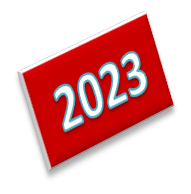 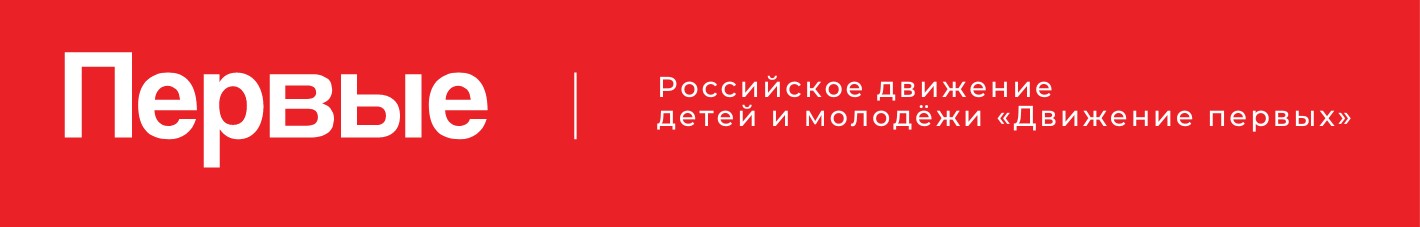 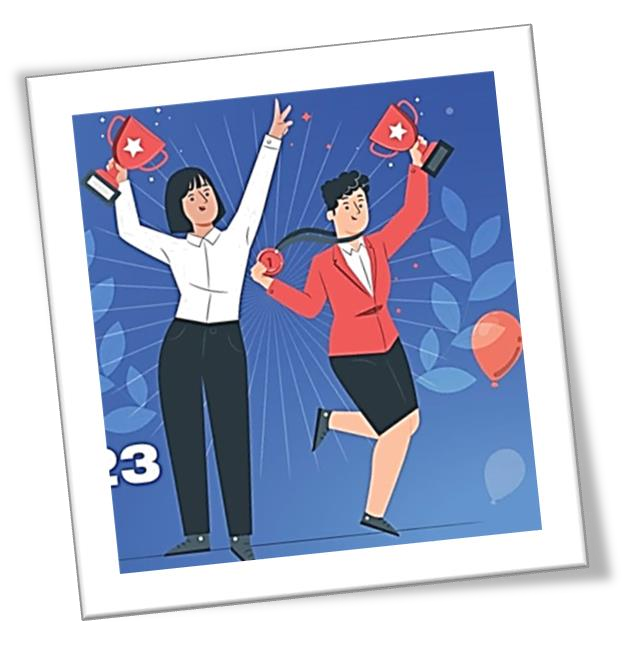 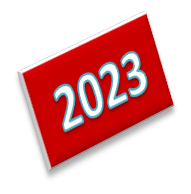  Гранты Первых ПРИГЛАШЕНИЕУважаемый Дмитрий Геннадьевич!Приглашаем ВАС на открытие интерактивной проектной площадки «Ветер надежд»
 Старт работы площадки 13 октября 2023 г. в 11-00 ч. в МБОУ СОШ №19 села Бродово. Гранты Первых ПРИГЛАШЕНИЕУважаемый Алексей Александрович!Приглашаем ВАС на открытие интерактивной проектной площадки «Ветер надежд»
 Старт работы площадки 13 октября 2023 г. в 11-00 ч. в МБОУ СОШ №19 села Бродово. Гранты Первых ПРИГЛАШЕНИЕУважаемый Андрей Вадимович!Приглашаем ВАС на открытие интерактивной проектной площадки «Ветер надежд»
 Старт работы площадки 13 октября 2023 г. в 11-00 ч. в МБОУ СОШ №19 села Бродово. Гранты Первых ПРИГЛАШЕНИЕУважаемая  Наталья Анатольевна !Приглашаем ВАС на открытие интерактивной проектной площадки «Ветер надежд»
 Старт работы площадки 13 октября 2023 г. в 11-00 ч. в МБОУ СОШ №19 села Бродово. Гранты Первых ПРИГЛАШЕНИЕУважаемый Светлана Александровна !Приглашаем ВАС на открытие интерактивной проектной площадки «Ветер надежд»
 Старт работы площадки 13 октября 2023 г. в 11-00 ч. в МБОУ СОШ №19 села Бродово.